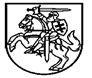 NACIONALINĖS ŠVIETIMO AGENTŪROS DIREKTORIUSĮSAKYMASDĖL NACIONALINĖS ŠVIETIMO AGENTŪROS DIREKTORIAUS 2022 M. GRUODŽIO 8 D. ĮSAKYMO NR. VK-798 „DĖL UGDYMO BENDRŲJŲ PROGRAMŲ PASIEKIMŲ SRIČIŲ KLASIFIKATORIAUS PATVIRTINIMO“ PAKEITIMONr. VilniusPakeičiu Nacionalinės švietimo agentūros direktoriaus 2022 m. gruodžio 8 d. įsakymu Nr. VK-798 „Dėl ugdymo bendrųjų programų pasiekimų sričių klasifikatoriaus patvirtinimo“ patvirtintą klasifikatorių ir papildau jį 198, 199, 200 punktais:Direktorė                                                                                                                Rūta Krasauskienė19805407_4-4ALotynų kalbos pažinimas (A)Šią sritį sudaro lotynų kalbos sociokultūrinės situacijos supratimas ir lotynų kalbos žinių taikymas. Mokiniai susipažįsta su senovės lotynų kalbos fenomenu, jos paplitimu ir vartojimu per šimtmečius, aptaria lotynų kalbos vietą Lietuvos Didžiojoje Kunigaikštystėje (LDK) ir lotynų kalbos svarbą visai Vakarų Europos kultūrai, analizuoja lotynų ir gimtosios bei užsienio kalbų panašumus ir skirtumus, atpažįsta iš lotynų kalbos kilusius aktualius tarptautinius žodžius ir geba paaiškinti jų reikšmę, mokosi lotynų kalbos gramatikos ir leksikos pagrindų, tarimo ir kirčiavimo. Šios pasiekimų srities mokinių pasiekimai: A1–A2Lotynų kalba ir Antikos kultūra199.05407_4-4BKalbos vartojimas (B)Kalbos vartojimas apima supratimą (recepciją), t. y. klausymo ir skaitymo veiklas, ir raišką (produkavimą) – kalbėjimo, rašymo ir audiovizualinio teksto kūrimo veiklas. Mokiniai mokosi rasti reikiamą informaciją įvairiuose lotynų kalbos informacijos šaltiniuose, skaityti, nagrinėti, komentuoti ir versti nesudėtingus lotyniškus tekstus, interpretuoti sentencijas, mokosi vartoti elementarias mandagumo frazes, formuluoti klausimus ir atsakymus, pateikti trumpą asmeninę informaciją. Šios pasiekimų srities mokinių pasiekimai: B1–B2Lotynų kalba ir Antikos kultūra200.05407_4-4CAntikos kultūros pažinimas (C)Šią sritį sudaro Antikos kultūros reiškinių supratimas ir antikinių realijų refleksija dabarties kontekstuose. Mokiniai susipažįsta su antikinio pasaulio geografija ir istorijos faktais, aptaria Antikos kultūros realijas, svarbiausias Antikos asmenybes, analizuoja antikines etines ir estetines nuostatas ir jų recepciją, ugdosi gebėjimą atpažinti antikinius kultūros simbolius ir stereotipus šiuolaikiniame pasaulyje. Šios pasiekimų srities mokinių pasiekimai: C1–C2Lotynų kalba ir Antikos kultūra